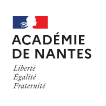 Portefeuilles de compétencesDocument d’accompagnementÀ destination des chefs d’établissement et des équipes pédagogiquesLes élèves sortant de lycée professionnel ou d’établissement régional d’enseignement adapté (EREA), sans avoir été en mesure d’accéder à une certification reconnue, se verront délivrer une attestation de compétences professionnelles acquises dans le cadre de leur formation préparant au CAP.Cette attestation, qui est obligatoire pour tout élève en situation de handicap, est fortement recommandée pour celles et ceux qui n’auraient obtenu aucune certification (diplômes ou blocs de compétences).Textes de référence du ministère de l’Éducation nationale pour les élèves en situation de handicap : Circulaire n°2016-186 du 30 novembre 2016 relative à la formation et à l'insertion professionnelle des élèves en situation de handicap - Bulletin officiel n°45 du 8 décembre 2016.Circulaire n°2016-117 du 8 août 2016 relative au parcours de formation des élèves en situation de handicap dans les établissements scolaires.Cette attestation doit s’accompagner d’un portefeuille de compétences détaillées qui permet aux professionnels d'évaluer rapidement ce que le jeune est en mesure d'offrir et comment il peut être accompagné dans son intégration dans le monde du travail. C’est un lien indispensable entre la scolarisation et l’insertion sociale et professionnelle qui participe à l’employabilité des jeunes.Ce portefeuille permet de présenter le profil du jeune, ses expériences professionnelles et les compétences qu'il a acquises, avec ou sans compensations, dans le cadre de sa scolarité en établissement et au cours des périodes de formation en milieu professionnel.Le portefeuille de compétences est personnel et pourra être présenté lors d'un entretien d'embauche ou dans le cadre d’une poursuite de parcours. Il permet d’attester le niveau de maîtrise des compétences issues des programmes des enseignements généraux et professionnels ; seules les compétences acquises par le jeune apparaissent. Les référentiels des diplômes sont consultables sur le site « Eduscol » : http://eduscol.education.fr/pid23236-cid47637/le-certificat-d-aptitude-professionnelle-cap.html.Plusieurs portefeuilles de compétences sont actuellement disponibles sur le site académique « scolarisation des élèves en situation de handicap » : http://www.pedagogie.ac-nantes.fr/handicap-et-scolarite/.Procédure académique de mise en œuvre des attestations de compétences professionnellesLa validation et la signature des attestations de compétences ne concerne que les élèves qui n’obtiennent aucun bloc de compétences aux épreuves certificatives du CAP.Les inspecteurs de l’Éducation nationale sont à la disposition des chefs d’établissements et des équipes pour mettre en place le suivi et la validation des portefeuilles de compétences.L’ensemble des attestations de compétences, accompagné des portefeuilles de compétences complétés par les enseignants, est validé et adressé sous forme numérique par le chef d’établissement au secrétariat de la DRAFPIC, ceci à l’issue de la délibération des CAP et au plus tard le 10 juillet 2024Adresse électronique du secrétariat de la DRAFPIC : ce.drafpic@ac-nantes.frUne fois signées par le DRAPIC, les attestations sont adressées sous pli au chef d’établissement.Le chef d’établissement remet à l’élève l’attestation de compétences professionnelles signée et le portefeuille de compétences qui l’accompagne.  Cette transmission pourra se faire lors de la procédure de remise des diplômes.Le modèle d’attestation de compétences figure ci-après.						SESSION…							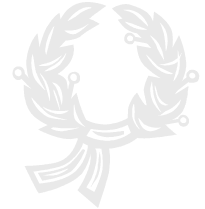 ATTESTATION DE COMPETENCES PROFESSIONNELLESAcquises dans le cadre de la formation préparant au……………………………………………………Diplôme………………………………………………………Délivrée à : NOM et Prénom de l’élèveNé(e) le :                                  àFait à Nantes, le ……………………………La Rectrice d’Académie	                                                        Le titulairePrésentation du portefeuille de compétencesCette attestation de compétences - portefeuille de compétences - concerne les élèves reconnus en situation de handicap ou susceptibles de ne pas valider la totalité du diplôme. Cette démarche est engagée le plus tôt possible dans la formation et en lien avec la famille.Les exemples de portefeuille de compétences proposés constituent une trame pour les équipes éducatives qui peut évoluer et être adaptée dans le cadre de la mise en œuvre obligatoire des attestations de compétences placée sous la responsabilité du chef d’établissement. Cela nécessite une réflexion de l’ensemble des acteurs de l’établissement dès le début de la formation des élèves concernés. 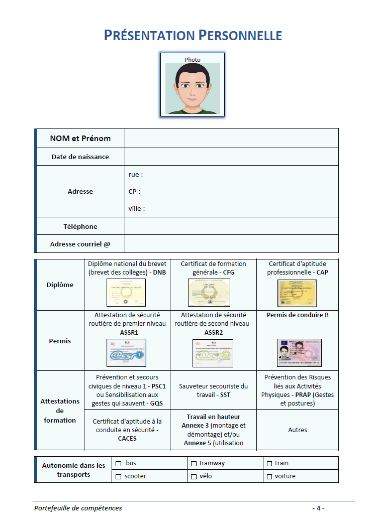 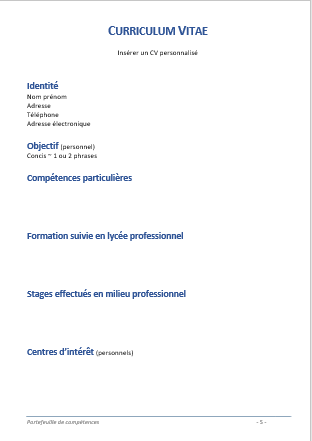 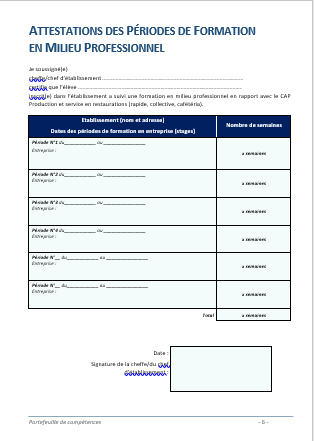 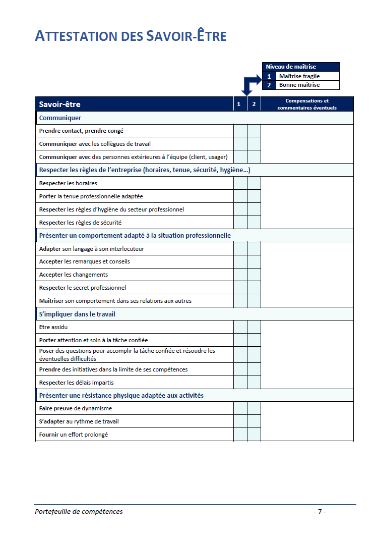 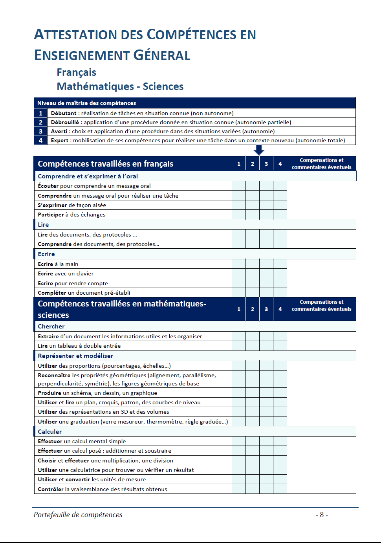 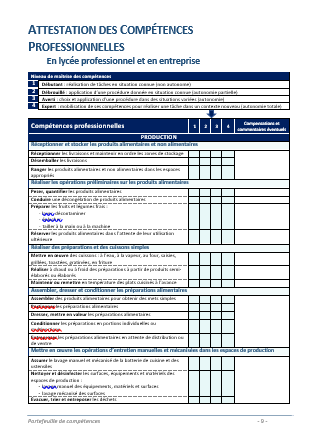 Exemple du CAP Production et service en restaurations (rapide, collective, cafétéria)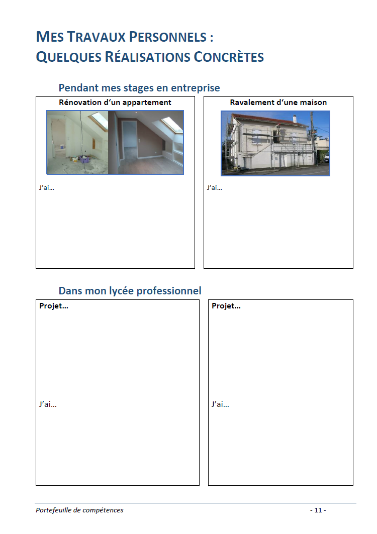 Exemple : Portefeuille de compétences du CAP Peintre applicateur de revêtementsAnnexe 1 - Compétences retenues dans le portefeuille de compétences : exemples de croisement des compétences disciplinaires des cycles 2, 3 et 4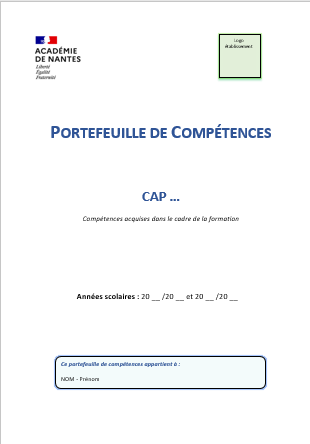 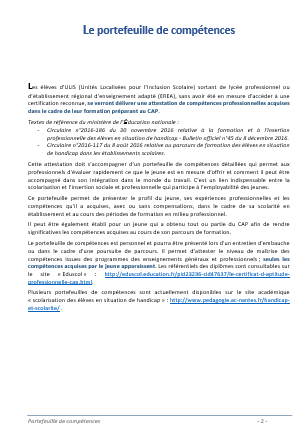 Niveau de maîtriseNiveau de maîtrise1Maîtrise fragile 2Bonne maîtriseSavoir-être 12Compensations et                     commentaires éventuelsRespecter les règles de l’entreprise (horaires, tenue, sécurité, hygiène…)Respecter les règles de l’entreprise (horaires, tenue, sécurité, hygiène…)Respecter les règles de l’entreprise (horaires, tenue, sécurité, hygiène…)Respecter les règles de l’entreprise (horaires, tenue, sécurité, hygiène…)Respecter les horairesNécessité de rappeler en fin de journée l’horaire de la journée suivantePorter la tenue professionnelle adaptéeNécessité de rappeler en fin de journée l’horaire de la journée suivanteRespecter les règles d’hygiène du secteur professionnelNécessité de rappeler en fin de journée l’horaire de la journée suivanteRespecter les règles de sécuritéNécessité de rappeler en fin de journée l’horaire de la journée suivanteNiveau de maîtrise des compétencesNiveau de maîtrise des compétences1Débutant : réalisation de tâches en situation connue (non autonome)2Débrouillé : application d’une procédure donnée en situation connue (autonomie partielle)3Averti : choix et application d’une procédure dans des situations variées (autonomie)4Expert : mobilisation de ses compétences pour réaliser une tâche dans un contexte nouveau (autonomie totale)Compétences travaillées en français1234Compensations et  commentaires éventuelsLireLireLireLireLireLireLire des documents, des protocoles …Lecture à haute voix par un tiers puis s’assurer de la compréhensionComprendre des documents, des protocoles…Lecture à haute voix par un tiers puis s’assurer de la compréhensionCompétences travaillées en mathématiques - sciences1234Compensations et   commentaires éventuelsCalculerCalculerCalculerCalculerCalculerCalculerEffectuer un calcul mental simpleEffectuer un calcul posé : additionner et soustraire Choisir et effectuer une multiplication, une divisionUtiliser une calculatrice pour trouver ou vérifier un résultat.Utiliser et convertir les unités de mesureContrôler la vraisemblance des résultats obtenusNiveau de maîtrise des compétencesNiveau de maîtrise des compétences1Débutant : réalisation de tâches en situation connue (non autonome)2Débrouillé : application d’une procédure donnée en situation connue (autonomie partielle)3Averti : choix et application d’une procédure dans des situations variées (autonomie)4Opérationnel : mobilisation de ses compétences pour réaliser une tâche dans un contexte nouveau (autonomie totale)Compétences professionnelles1234Compensations et commentaires éventuelsSERVICESERVICESERVICESERVICESERVICESERVICEMettre en place et réapprovisionner les espaces de distribution, de vente et de consommationMettre en place et réapprovisionner les espaces de distribution, de vente et de consommationMettre en place et réapprovisionner les espaces de distribution, de vente et de consommationMettre en place et réapprovisionner les espaces de distribution, de vente et de consommationMettre en place et réapprovisionner les espaces de distribution, de vente et de consommationMettre en place et réapprovisionner les espaces de distribution, de vente et de consommationInstaller les espaces de distribution, vente et consommationMise à disposition d’une fiche de poste ou d’un protocole avec des illustrations, des mots clés…Disposer les produits non alimentaires et alimentaires sur les espaces de distribution, vente et consommationMise à disposition d’une fiche de poste ou d’un protocole avec des illustrations, des mots clés…FrançaisFrançaisFrançaisFrançaisCompétences retenues et reformulées pour les professionnelsdans le portefeuille de compétencesCompétences retenues et reformulées pour les professionnelsdans le portefeuille de compétencesCompétences du programme de français ducycle 3Compétences du programme de français ducycle 4Comprendre et s'exprimer   à l’oralÉcouter pour comprendre un message oral.Écouter pour comprendre un message oral, un propos, un discours, un texte lu.Comprendre et s'exprimer   à l’oralComprendre un message oral pour réaliser une tâche.Exploiter les ressources expressives et créatives de la parole.Comprendre et s'exprimer   à l’oralS’exprimer de façon aisée.S’exprimer de façon maitrisée en s’adressant à un auditoire.Comprendre et s'exprimer   à l’oralParticiper à des échanges.Participer à des échanges dans des situations diversifiées.LireLire des documents, des protocoles…Lire avec fluidité.LireComprendre des documents, des protocoles…Comprendre des textes, des documents et des images et les interpréter.EcrireEcrire à la main.Écrire à la main de manière fluide et efficace.EcrireEcrire avec un clavier.Écrire avec un clavier rapidement et efficacement.EcrireEcrire pour rendre compte.Adopter des stratégies et des procédures d’écriture efficaces.EcrireCompléter un document pré-établi.Prendre en compte les normes de l’écrit pour formuler, transcrire et réviser.Mathématiques - SciencesMathématiques - SciencesMathématiques - SciencesMathématiques - SciencesCompétences retenues et reformulées pour les professionnelsdans le portefeuille de compétencesCompétences retenues et reformulées pour les professionnelsdans le portefeuille de compétencesCompétences du programme de mathématiquescycle 2 ou 3Compétences du programme de mathématiques cycle 4ChercherExtraire d'un document les informations utiles et les organiserExtraire d’un document les informations utiles, les reformuler, les organiser, les confronter à ses connaissances.ChercherLire un tableau à double-entréeCycle 3 - Prélever et organiser les informations nécessaires à la résolution de problèmes à partir de supports variés : textes, tableaux, diagrammes, graphiques, dessins, schémas, etc.Modéliser et représenterUtiliser des proportions (pourcentages, échelles...)Cycle 3  - Reconnaître des situations de proportionnalité et résoudre les problèmes correspondants.Modéliser et représenterReconnaître les propriétés géométriques (alignement, parallélisme, perpendicularité, symétrie), des figures géométriques de baseReconnaître des situations de proportionnalité et résoudre les problèmes correspondants.Modéliser et représenterProduire un schéma, un dessin ou un graphiqueCycle 3 - Utiliser des outils pour représenter un problème : dessins, schémas, diagrammes, graphiques, écritures avec parenthésages.Modéliser et représenterUtiliser et lire un plan, un croquis, un patron, des courbes de niveauxCycle 3 - Analyser une figure plane sous différents aspects et représenter et produire des représentations de solides et des représentations spatiales.Modéliser et représenterUtiliser des représentations en 3D et des volumesUtiliser, produire et mettre en relation des représentations de solides (par exemple, perspective ou vue de dessus/de dessous) et de situations spatiales (schémas, croquis, maquettes, patrons, figures géométriques, photographies, plans, cartes, courbes de niveau).Modéliser et représenterUtiliser une graduationCycle 2 - Mesurer des longueurs avec un instrument adapté, notamment en reportant une unité/ Utiliser la règle, le compas ou l’équerre comme instruments de tracé.CalculerEffectuer un calcul mental simpleCycle 2 - Calculer mentalement pour obtenir un résultat exact ou évaluer un ordre de grandeur.CalculerEffectuer un calcul posé : additionner et soustraireCycle 3 - Calcul posé : mettre en œuvre un algorithme de calcul posé pour l’addition, la soustraction, la multiplication, la division.CalculerChoisir et effectuer une multiplication et une divisionCycle 3 - Vérifier la vraisemblance d’un résultat, notamment en estimant son ordre de grandeur :→ Addition, soustraction, multiplication, division. CalculerUtiliser une calculatrice pour trouver et vérifier un résultatCycle 3 - Utiliser une calculatrice pour trouver ou vérifier un résultat.CalculerUtiliser et convertir les unités de mesureCycle 2 - Exprimer une mesure dans une ou plusieurs unités choisies ou imposées : → Unités de mesures usuelles : • longueur : m, dm, cm, mm, km ; • masse : g, kg, tonne ;• contenance : l, dl, cl. → Relations entre les unités de longueur, entre les unités de masses, entre les unités de contenance.CalculerContrôler la vraisemblance des résultats obtenusContrôler la vraisemblance de ses résultats, notamment en estimant des ordres de grandeur ou en utilisant des encadrements.